Patent Cooperation Treaty (PCT)Working GroupEleventh SessionGeneva, June 18 to 22, 2018Update to Progress Report on Implementation of Fee Reduction ChangesDocument prepared by the International BureauSummaryThe present document provides an update to the progress report on implementation of the new eligibility criteria for reductions in certain fees payable to the International Bureau presented to the tenth session of the Working Group.BackgroundThe Working Group, at its seventh session in June 2014, agreed on proposed amendments to the PCT Schedule of Fees and on proposed Directives for Updating the Lists of States Meeting the Criteria for Reduction of Certain PCT Fees, with a view to their submission to the PCT Assembly for consideration at its September 2014 session.  In addition, the Working Group recommended that a progress report on the implementation of the amendments to the PCT Schedule of Fees be made two years after the implementation of the amendments (see document PCT/WG/7/30, paragraphs 98 to 100).This progress report was presented to the tenth session of the Working Group in May 2017 (document PCT/WG/10/20).  The report showed the use of the fee reductions in the 18-month periods before and after the changes, including information concerning the total filings by residents of different States and the number of applications listing only natural persons as applicants.  The International Bureau was invited to present an update of the document with more recent statistics to the present session of the Working Group (see paragraphs 115 to 119 of document PCT/WG/10/25).ReportThe Annex to the present document contains tables showing the number of applications filed in the 24 months immediately preceding the change in the eligibility criteria and in the 24 months immediately following the entry into force of the new eligibility criteria, based on the indicated State of residence of the first applicant named in the international application.  States which were not indicated as the State of residence of the first applicant on any application filed during this period (including Nauru, Palau and Suriname) are not shown.Compared to the data in document PCT/WG/10/20, the information has been provided in more detail as well as covering a larger timespan.For each State and for each of the two 12-month periods before and after the change, the tables show:the total number of applications filed where the first applicant is resident in that State;the number of those applications where all the applicants are natural persons and the percentage of the total which this represents;  andthe number of applications where the first applicant at the time of filing was resident in that State and the 90 per cent fee reduction was granted and the percentage of the total which this represents.In addition, for each State, the tables show:the approximate percentage of applications claiming the reduction for the full 24-month periods before and after the change are shown (as in document PCT/WG/10/20, this is only an approximation for the reasons indicated in the Annex);  andthe percentage change in the total number of applications by residents of the State and by natural persons from that State in the 24 months after the change compared to the 24 months before.The tables group the States in the following order:Table A:  States whose natural person residents and nationals were eligible for the fee reduction up to June 30, 2015, but not afterwards;Table B:  States whose natural person residents and nationals were not eligible for the fee reduction up to June 30, 2015, but became eligible after that date;Table C:  States whose natural person residents and nationals were eligible for the fee reduction for the entire period covered;Table D:  Least-developed countries, whose nationals and residents are eligible for the fee reduction whether they are natural persons or not;  andTable E:  States whose nationals and residents were not eligible for the fee reduction for the entire period (included in the tables for the purposes of comparison of filing trends and proportion of applications by all natural persons).The Working Group is invited to note the contents of this report.[Annex follows]The following tables show the number of applications filed in the two year periods before and after the changes in eligibility for fee reductions which came into force July 1, 2015.  The total numbers of applications, applications by natural persons only and applications where the 90 per cent fee reduction was claimed are shown for the individual 12 month periods prior to the change (y-2 and y-1) and following the change (y+1 and y+2).  The percentage of applications from the State which claim the reduction are shown as a proportion over the complete 24 month periods before and after the change.  Similarly, the changes in the total number of applications from that State (“Total”) and in the number of applications by natural persons only (“Nat.”) show the percentage increase or decrease in the later 24 month period compared to the earlier one.Due to data limitations, the figures concerning fee reductions are not properly comparable with the figures concerning total applications and applications by natural persons only.  The figures concerning applications claiming fee reductions are based on the indicated residence of the first applicant listed at the time of filing.  The figures concerning total applications and applications by natural persons only are based on the indicated residence of the first applicant currently listed.  Consequently, the columns for the proportion of applications as a total by residents of the indicated State must be recognized as merely an approximation and can result in apparently anomalous results (such as more than 100 per cent of applications claiming the reduction) in certain cases.  Table AStates whose natural person residents and nationals were eligible for the fee reduction up to June 30, 2015, but not afterwardsTable BStates whose natural person residents and nationals were 
not eligible for the fee reduction up to June 30, 2015, but became eligible after that dateTable CStates whose natural person residents and nationals were eligible for the fee reduction for the entire period coveredTable DLeast-developed countries, whose nationals and residents are eligible for the fee reduction whether they are natural persons or notTable EStates whose nationals and residents were not eligible for the fee reduction for the entire period 
(included in the tables for the purposes of comparison of filing trends and proportion of applications by all natural persons)[End of Annex and of document]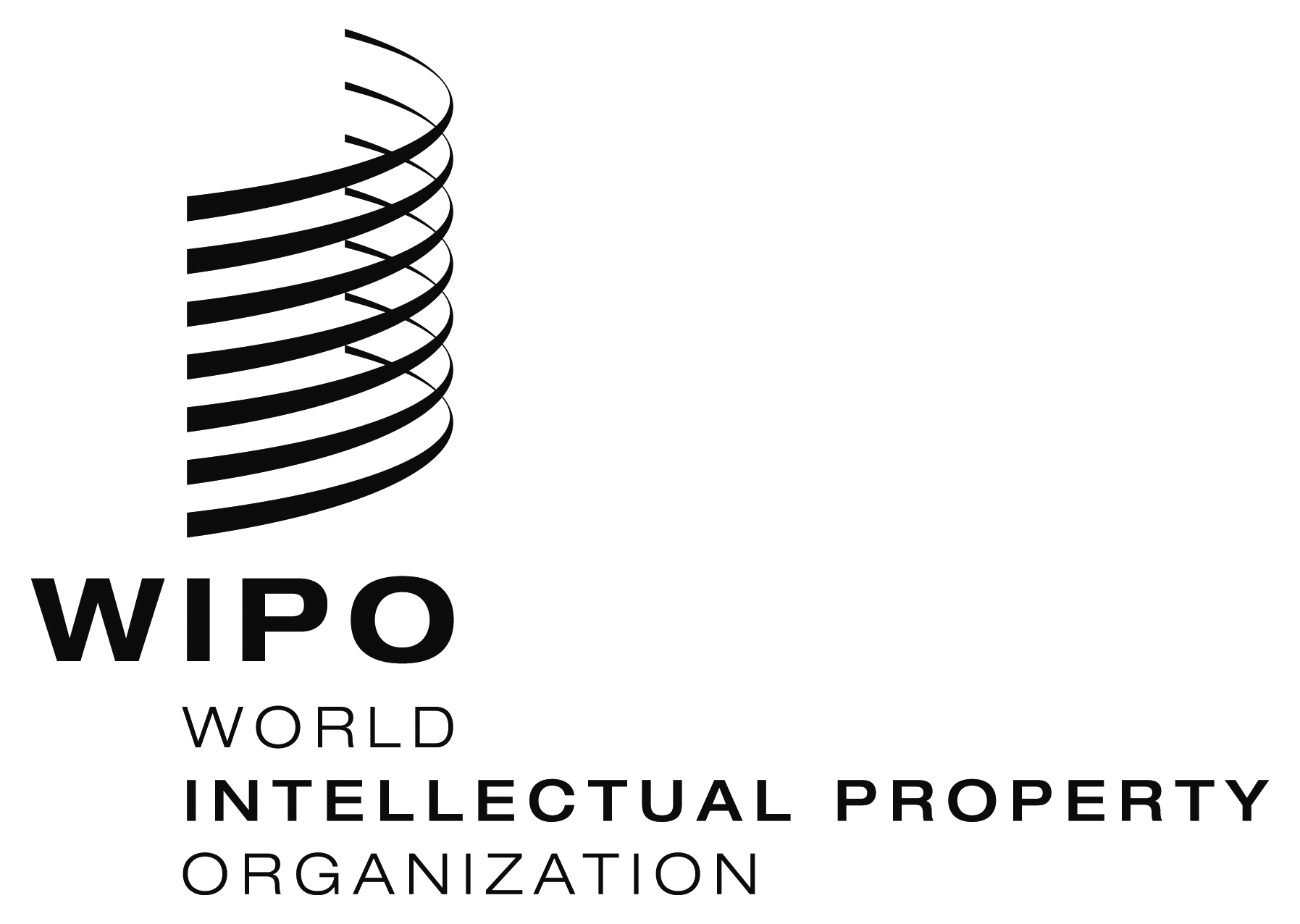 EPCT/WG/11/23PCT/WG/11/23PCT/WG/11/23ORIGINAL:  English ORIGINAL:  English ORIGINAL:  English DATE:  May 15, 2018 DATE:  May 15, 2018 DATE:  May 15, 2018 Total ApplicationsTotal ApplicationsTotal ApplicationsTotal ApplicationsApplications by natural persons onlyApplications by natural persons onlyApplications by natural persons onlyApplications by natural persons onlyApplications claiming fee reductionApplications claiming fee reductionApplications claiming fee reductionApplications claiming fee reduction% of all applications with reduction% of all applications with reductionChange in applicationsChange in applicationsST.3 code, StateST.3 code, Statey-2y-1y+1y+2y-2y-1y+1y+2y-2y-1y+1y+2BeforeAfterTotalNat.AEUnited Arab Emirates769381772822212229110024%N/A-7%-14%SGSingapore925924888899717225415862206%N/A-3%-54%Total ApplicationsTotal ApplicationsTotal ApplicationsTotal ApplicationsApplications by natural persons onlyApplications by natural persons onlyApplications by natural persons onlyApplications by natural persons onlyApplications claiming fee reductionApplications claiming fee reductionApplications claiming fee reductionApplications claiming fee reduction% of all applications with reduction% of all applications with reductionChange in applicationsChange in applicationsST.3 code, StateST.3 code, Statey-2y-1y+1y+2y-2y-1y+1y+2y-2y-1y+1y+2BeforeAfterTotalNat.BSBahamas1476610000000N/A0%-43%-100%CYCyprus4256554262810070N/A7%-1%+13%GRGreece11112611411660625866004351N/A41%-3%+2%MTMalta74677910823210000N/A0%+33%-40%PTPortugal14716016919021271930001424N/A11%+17%+2%SASaudi Arabia25836427736213213446002826N/A8%+3%+135%SISlovenia127133776919141917001615N/A21%-44%+9%Total ApplicationsTotal ApplicationsTotal ApplicationsTotal ApplicationsApplications by natural persons onlyApplications by natural persons onlyApplications by natural persons onlyApplications by natural persons onlyApplications claiming fee reductionApplications claiming fee reductionApplications claiming fee reductionApplications claiming fee reduction% of all applications with reduction% of all applications with reductionChange in applicationsChange in applicationsST.3 code, StateST.3 code, Statey-2y-1y+1y+2y-2y-1y+1y+2y-2y-1y+1y+2BeforeAfterTotalNat.AGAntigua and Barbuda33100%ALAlbania132132131100%50%-50%-50%AMArmenia5412344113436378%60%+67%+75%ARArgentina332637431792216349512%18%+36%+46%AZAzerbaijan34531421467%56%+200%+67%BABosnia and Herzegovina624562326232100%56%+13%-38%BBBarbados159173116156100110000%0%-18%+0%BGBulgaria54585336282626152523271743%49%-21%-24%BHBahrain34432430212043%29%+0%-50%BOBolivia, Plurinational State of1100%N/ABRBrazil63355456558923221721124822321220123237%38%-3%+2%BWBotswana222100%BYBelarus151311241388201214152093%100%+25%+33%BZBelize4238100100020%18%+83%+0%CGCongo211N/A50%CICote d'Ivoire213121312111100%50%+33%+33%CLChile135165172180514954444436503827%25%+17%-2%CMCameroon111211121112100%100%+50%+50%CNChina23,63227,08234,53346,3633,1693,4945,9227,1113,2503,1245,2645,77313%14%+60%+96%COColombia1019680134262520442621203124%24%+9%+25%CRCosta Rica1210578320412023%17%-45%-82%CUCuba9370000000%0%-42%CZCzechia186188214188373236243032272517%13%+7%-13%DMDominica100N/A0%DODominican Republic71684137413663%64%+75%+100%DZAlgeria59181348118489886%55%+121%+58%ECEcuador164575204311320%33%-40%-43%EEEstonia223123371541192119%5%+13%-17%EGEgypt53614742425539404048383577%82%-22%-19%FMMicronesia (Federated States of)200N/A0%GAGabon110N/A0%GEGeorgia721017517165161667%81%+200%+283%GHGhana111111111111100%100%+0%+0%GTGuatemala323232100%100%-33%-33%HNHonduras1000%HRCroatia50413433332318132812171144%42%-26%-45%HUHungary157167160172587284836065827339%47%+2%+28%IDIndonesia11121798596658548%50%+13%+15%INIndia1,4141,3381,5191,52537735049149739430544747525%30%+11%+36%IQIraq111111N/A100%IRIran (Islamic Republic of)19517470164966661031564559%70%+106%+103%JMJamaica2100%N/AJOJordan6211120000020%100%-75%-100%KEKenya4174839151111457%42%-43%-50%KGKyrgyzstan1111010%100%+0%+0%KNSaint Kitts and Nevis2111000000000%0%-33%KPDemocratic People's Republic of Korea35512541255188%100%-25%-29%KZKazakhstan18213125141323181514232074%77%+44%+52%LBLebanon4984452000100%8%-8%-78%LCSaint Lucia1000%N/ALKSri Lanka161916151211789105554%32%-11%-35%LTLithuania47433532304342337%9%-26%+133%LVLatvia24362428712101251491932%54%-13%+16%LYLibya111111100%100%+0%+0%MAMorocco4853423810141511101412924%26%-21%+8%MDRepublic of Moldova14101014101013101080%100%+300%+300%MEMontenegro232120100%0%+50%-50%MHMarshall Islands2100000%N/AMKThe former Yugoslav Republic of Macedonia31531311250%40%+25%-25%MNMongolia111010N/A50%MUMauritius63233011101011%20%-44%-33%MXMexico27230128929015015514515214214213913950%48%+1%-3%MYMalaysia400204235169343045423127433810%20%-33%+36%NANamibia223221323122100%80%+25%+67%NGNigeria76736572432154%30%-23%-18%NINicaragua111100%N/AOMOman311051155114350%47%+275%+400%PAPanama1219658022202216%5%+106%+100%PEPeru16162822101019181011191966%76%+56%+85%PHPhilippines31292130192215231718151758%63%-15%-7%PKPakistan1210200000%0%+200%PLPoland352375411339564191944842817112%20%+3%+91%PYParaguay1000%N/ARORomania34333532161726191017231740%60%+0%+36%RSSerbia15302412112013991510953%53%-20%-29%RURussian Federation1,0338208621,02159846845454354243443248453%49%+2%-6%SCSeychelles18864101000000%0%-62%+0%SKSlovakia67414148281311202610101933%33%-18%-24%SVEl Salvador13211211150%50%-50%+0%SYSyrian Arab Republic112111210311150%67%+50%+50%SZSwaziland111111100%100%+0%+0%THThailand6698159146353857482827474434%30%+86%+44%TNTunisia77365434432450%67%-36%-22%TOTonga111100%TRTurkey8229101,0241,14821625426828919223725326725%24%+25%+19%TTTrinidad and Tobago5319531910220%5%+700%+700%UAUkraine1581321561551251011451371149614012372%85%+7%+25%UYUruguay69913315710027%9%+47%+200%UZUzbekistan17321632142263%80%-38%-29%VCSaint Vincent and the Grenadines2000%N/AVEVenezuela, Bolivarian Republic2112100000%0%+0%-50%VNViet Nam13917167713136591150%61%+50%+86%ZASouth Africa31531830428613813011712214213211912043%41%-7%-11%ZWZimbabwe111211121112100%100%+50%+50%Total ApplicationsTotal ApplicationsTotal ApplicationsTotal ApplicationsApplications by natural persons onlyApplications by natural persons onlyApplications by natural persons onlyApplications by natural persons onlyApplications claiming fee reductionApplications claiming fee reductionApplications claiming fee reductionApplications claiming fee reduction% of all applications with reduction% of all applications with reductionChange in applicationsChange in applicationsST.3 code, StateST.3 code, Statey-2y-1y+1y+2y-2y-1y+1y+2y-2y-1y+1y+2BeforeAfterTotalNat.AOAngola31131120150%100%-75%-75%BDBangladesh3200000%N/ABIBurundi110000N/A0%CDDemocratic Republic of the Congo111110100%0%+0%+0%EREritrea1100%N/AKHCambodia110N/A0%LALao People's Democratic Republic1121002000000%0%+50%LRLiberia1100000%N/AMGMadagascar212121100%N/AMWMalawi111N/A100%MZMozambique111N/A100%NENiger1100%N/ARWRwanda1000%N/ASDSudan81851831638%78%+13%+80%SNSenegal3168431684034116%42%-37%-37%TDChad100N/A0%TGTogo111N/A100%TZUnited Republic of Tanzania211N/A50%UGUganda33111133%N/AVUVanuatu1111000%0%+0%+0%WSSamoa18310000020022%0%-56%YEYemen1101020%200%+0%Total ApplicationsTotal ApplicationsTotal ApplicationsTotal ApplicationsApplications by natural persons onlyApplications by natural persons onlyApplications by natural persons onlyApplications by natural persons onlyApplications claiming fee reductionApplications claiming fee reductionApplications claiming fee reductionApplications claiming fee reduction% of all applications with reduction% of all applications with reductionChange in applicationsChange in applicationsST.3 code, StateST.3 code, Statey-2y-1y+1y+2y-2y-1y+1y+2y-2y-1y+1y+2BeforeAfterTotalNat.ADAndorra34481434+71%+40%ATAustria1,3771,3391,4431,423169139165172+6%+9%AUAustralia1,6891,6421,8001,828312283323277+9%+1%BEBelgium1,1721,1541,2151,37840464658+11%+21%BNBrunei Darussalam281010+350%CACanada2,8882,8632,6062,346417364393362-14%-3%CHSwitzerland4,3464,2284,3924,536174162149178+4%-3%CKCook Islands3100-67%DEGermany17,88018,23517,81218,383819794735744+0%-8%DKDenmark1,2971,2801,3431,37739263122+6%-18%ESSpain1,7161,5501,5331,505363370360333-7%-5%FIFinland1,8121,6771,5501,55048584944-11%-12%FRFrance8,2718,5058,3038,068333291340360-2%+12%GBUnited Kingdom5,0695,1765,3825,672427389392396+8%-3%IEIreland43742446852850385633+16%+1%ILIsrael1,5471,6611,6951,825294259238249+10%-12%ISIceland414650422341+6%+0%ITItaly2,9193,1143,1613,356473495550540+8%+13%JPJapan42,61243,69444,34346,805474498482486+6%-0%KRRepublic of Korea12,42714,01914,88015,4941,8612,0832,0721,973+15%+3%KWKuwait173130+900%+200%LILiechtenstein2232452142610301+1%-67%LULuxembourg48840148043910544+3%-47%MCMonaco253817148865-51%-31%NLNetherlands4,0924,3624,4774,59888909484+7%+0%NONorway71465270676450375131+8%-6%NZNew Zealand32835133429470585059-8%-15%QAQatar191317294546+44%+11%SESweden3,9383,9613,7913,702143111100103-5%-20%SMSan Marino14481113+140%+100%USUnited States of America62,74355,07256,98856,5424,0573,6433,5113,448-4%-10%